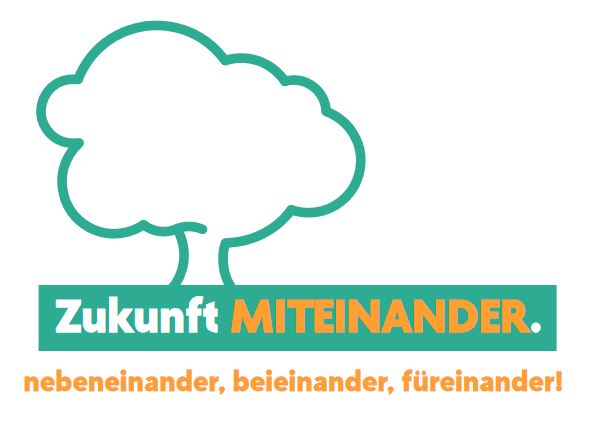 Zukunft MITEINANDER e.V., c/o Dr. Frank Klein. Pfarrtor 7, 36277 SchenklengsfeldHerrn Rainer DaubeVorsitzender der GemeindevertretungGemeinde SchenklengsfeldRathausstraße 236277 SchenklengsfeldAnfrage der Fraktion „Zukunft MITEINANDER gemäß § 22 GO der Gemeindevertretung an den Vorsitzenden des Gemeindevorstandes:Sachstand Reparatur Wasserturm WüstfeldGV 10.02.22 TOP 14/15Frage:Der Haushaltansatz für die Renovierung/Reparatur wurde um 30.000.- € erhöht, aber wie geht es konkret weiter??Mit freundlichen Grüßen aus Schenklengsfeld, der Gemeinde mit der ältesten Linde Deutschlands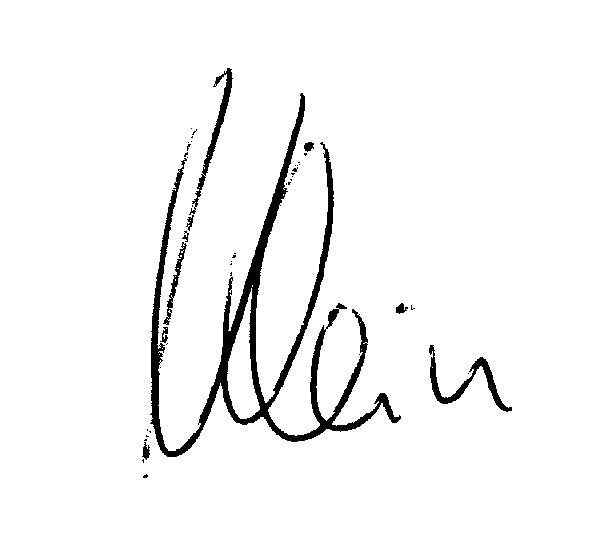 Dr. Frank Klein Fraktionsvorsitzender Zukunft MITEINANDER